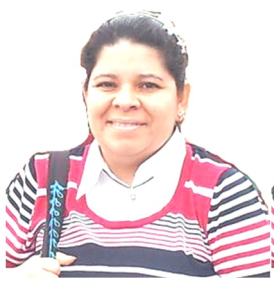 Carina del Carmen Aranguren Cardeñosa 52, Vallecas MadridCódigo Postal 28503Teléfonos: 653890647e-mail: maca545@hotmail.com   cheli_cesar@hotmail.comDatos PersonalesNacionalidad VenezolanaFecha de Nacimiento: 10 de abril de 1975Estado Civil: solteraN.I.E: Y4064379VEstudios RealizadosEducación Básica: Instituto Educativo Judibana (Venezuela)Bachillerato: Instituto Educativo San Judas Tadeo (Venezuela)Idiomas.Castellano: como idioma nativoExperiencia laboralAsistenta del Hogar: Cuidado de mayores, plancha, limpieza general, cocinar, cuidado de niños, costura de remiendo, limpieza de portales 9 años de experiencia Hostal Infante: camarera de habitación horas extras 2 años ReferenciasAna    (2 años de servicio móvil 629300754)Laura (5 años móvil 630817512)Maria (Cardeña 8 años 626836536)A Quien pueda interesar Persona Seria y Responsable con muchas ganas de trabajar y responsabilidades que cumplir, dinámica y colaboradora, me gusta trabajar en equipo y aprender.